Infrastructure deRecharge deVéhiculesÉlectriques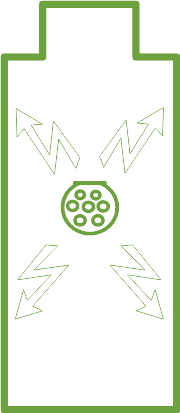 Table des matièresLes normes d’installation de recharge des véhicules électriques	3Modes et socles	3Les protections électriques associées	7Communication dispositif de charge - véhicule	9Les éléments de l’infrastructure de recharge	13Réalisation du schéma de câblage	17Réalisation de l’installation	17Mise en situation :	Après s’être renseigné sur la voiture électrique, un de vos clients a franchi le pas et en a acheté une.Il se pose maintenant un certain nombre de questions sur ce qui lui conviendrait le mieux pour recharger à son domicile. Pour le renseigner, vous allez devoir vous informer sur les normes électriques en vigueur concernant l’infrastructure de recharge de véhicule électrique résidentiel.⚠On se limitera ici aux installations monophasées.Les normes d’installation de recharge des véhicules électriquesLa recharge des véhicules électriques est encadrée par des normes afin de préserver la sécurité des biens et des personnes mais également d’avoir une homogénéisation des méthodes et connecteurs employés.Afin de pourvoir appréhender ces éléments vous allez vous munir des documentations nécessaires. Chercher et télécharger les documents suivants :Guide technique pour la conception et l’aménagement des infrastructures de recharge pour véhicules électriques et hybrides rechargeables (site gouvernemental gouv.fr)Infrastructures de recharge pour véhicules électriques (recueil pratique, site de legrand.fr)Modes et soclesIndiquer les modes de connexion possibles en habitation individuelleIndiquer ce qui a été intégré au câble de recharge pour passer du mode 1 au mode 2 Préciser si un de ces modes de charge est obsoleteSur une prise domestique classique, le courant doit être limité par le boîtier de contrôleIndiquer la valeur du courant maximal autoriséCalculer la puissance de charge maximale dans ce casIndiquer s’il existe un moyen de s’affranchir de cette limiteIndiquer le courant maximal autorisé dans ce casCalculer la puissance de charge maximaleHager et Legrand fabriquent ce type de prises spécifiquesChercher et indiquer le nom de chacun des produitsIndiquer le nom du dispositif permettant la recharge en mode 2Indiquer les modifications pour la recharge en mode 3Indiquer le nom de l’appareil permettant la recharge en mode 3Indiquer où se trouve le dispositif de contrôle d’un tel appareilIndiquer le type de prise correspondant au mode 3Indiquer si la réglementation française autorise les prises de type 2 côté infrastructure dans les locaux domestiques Indiquer le type de socle de prise à utiliser dans les locaux domestiques pour être conforme à la réglementationExpliquer la différence entre ces deux prisesIndiquer le courant maximal autorisé en mode 3Calculer la puissance maximale de chargeIndiquer le type de câble pour faire le lien entre la voiture et la borne de chargeLes protections électriques associéesAidez-vous de la NFC 15-100 et des documents précédents.Prises domestiquesIndiquer la section minimale d’un conducteur desservant des prises domestiquesIndiquer le ou les dispositif(s) à mettre en place pour protéger les biens et les personnesIndiquer le type d’interrupteur différentiel (à minima)Indiquer le courant maximal assigné au disjoncteurPrise spécifique à la rechargeIndiquer si, pour la recharge de véhicule électrique, on peut ajouter ce type de prise à un circuit de prisesIndiquer le type d’interrupteur différentielExpliquer la différence avec un type ACIndiquer le courant maximal assigné au disjoncteurIndiquer la section minimale des conducteurs des prises spécifiquesIndiquer par quel matériel on pourrait remplacer cette prise spécifiqueBorne de recharge 32AIndiquer si une ligne dédiée à la borne de recharge est nécessaireIndiquer le type d’interrupteur différentielIndiquer la valeur maximale assignée au disjoncteurIndiquer, à l’aide de l’article 22 du décret n°2017-26 du 12 janvier 2017, qui peut installer une borne de recharge d’une puissance supérieur à 3,7kW dans un bâtiment d’habitationCompléter le tableau de synthèse en annexe 1À la vue de ses différents éléments votre client fait le choix d’une recharge en mode 3 à 7,4kW.Vous devrez donc passer la qualification IRVE avant de pouvoir procéder à l’installation.Communication dispositif de charge - véhiculeLe groupe Schneider-Electric a publié un document sur le système de raccordement d’une borne électrique.Chercher et télécharger le document Indiquer les vérifications effectuées par le contrôleur de charge avant que celle-ci soit enclenchéeIndiquer si l’énergie électrique est présente dans la prise ou dans le câble si celui-ci n’est pas connecté à la voitureCompléter le schéma ci-dessous avec le nom des broches de la prise T2 côté infrastructure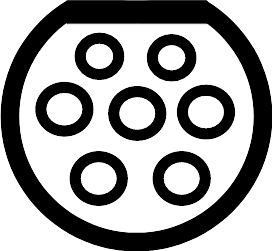 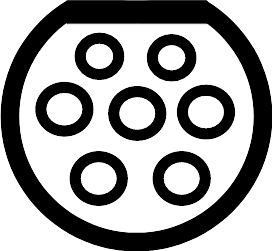 PP : proximity pilotCP : control pilotPE : protective earth (Terre)N : neutreL1 : Phase (monophasé)Expliquer le rôle de la broche PPIndiquer si le véhicule peut partir avec le câble connectéIndiquer la valeur du dipôle résistif pour un courant de 32AExpliquer le rôle de la broche CP (protocole SAE J1772)Lors de l’installation de la borne, les conducteurs et dispositifs de sécurité ont été dimensionnés pour pouvoir régler celle-ci à la valeur demandée. Lorsque l’on va connecter le câble de recharge, grâce au dipôle résistif, la borne va savoir quelle puissance maximale il va pouvoir supporter.Expliquer comment la borne informe le véhicule de la puissance maximale que celui-ci peut demanderCalculer la valeur (en %) du rapport cyclique pour 32ADans tous les cas, c’est le véhicule qui appelle la puissance mais celle-ci ne peut pas être supérieure à la valeur calculée par le dispositif de recharge.Les éléments de l’infrastructure de rechargeVotre client désire que la borne de recharge soit installée dans son garage à proximité du tableau électrique.Après quelques recherches, plutôt que d’acheter une borne toute faite, vous préférez proposer à votre client de réaliser par assemblage d’éléments le système de recharge.Ceci vous permet d’avoir le choix des différents éléments et d’en faciliter la maintenance.L’élément pilote de l’installation va être l’EVSE.Donner la signification du sigle EVSEDonner la signification de ce sigle en françaisVous trouvez un de ces dispositifs sur le site https://ecoharmony.co.uk/Il propose un EVSE qui se pose sur rail DIN.Expliquer ce qu’est ce type de fixationLe tableau électrique de votre client dispose d’une rangée libre, c’est là que vous installerez les différents éléments. La prise sera fixée à la droite du tableau électrique.⚠ La prise côté infrastructure doit être une prise T2S, ceci impose donc un obturateur qui n’est présent que sur les prises femelles (on ne peut pas avoir de prise mâle avec obturateur, ce qui interdit les bornes de recharge avec câbles attachés en installation domestique).Choisir un EPC (EVSE Control Protocole) et justifier son choix Télécharger sa documentationIndiquer si les prises proposées sur le site sont compatibles avec la législation françaiseIndiquer la différence entre les deux prises T2 vendues sur le site Expliquer pourquoi on doit verrouiller le câble pendant la chargeIndiquer et justifier votre choix entre « motor » et « solenoid »Indiquer une référence ainsi que le lien pour une prise T2S pouvant convenir à notre installationDans la documentation de l’EPC (page 14) se trouve un schéma de câblageIndiquer par quels éléments passe la partie puissanceExpliquer le rôle du premier élémentExpliquer le rôle du deuxième élémentIndiquer les caractéristiques que doit avoir ce deuxième élémentDonner une référence pour cet élémentIndiquer la plage de section des fils acceptée par l’EPC (notamment pour son alimentation)Rappeler l’intensité nominale du disjoncteur protégeant votre infrastructureExpliquer si ces deux dernières caractéristiques posent un problèmeProposer une solutionProposer une valeur pour cet élémentRéalisation du schéma de câblageLister les matériels nécessaires à l’installationDemander le fichier « câblage EPC » (libre office draw)Réaliser le schéma de câblage (en respectant la normalisation et en différenciant les sections de fils par différentes épaisseurs de traits)Réalisation de l’installationLister l’outillage nécessaire à la réalisation de l’installationDemander le matériel et l’outillage au professeurDemander un « box chantier » pour faire votre installationVérifier la mise en sécurité du « box chantier » (notamment l’absence de tension)Réaliser votre installationDemander la vérification de votre installation au professeurAnnexe 1Tableau de synthèseMode de chargeSocles côté
infrastructureSocles côté
véhiculeCourant max
(A)Puissance max
(kW)Dispositif
 de chargeDispositif différentiel
30 mADisjoncteur (max)Section conducteurs
en mm² (mini)Qualification IRVE
obligatoire